Red Hall Primary School, Headingley Crescent, Darlington, Co Durham, DL1 2ST Tel: 01325 254770www.redhallprimary-darlington.co.ukEmail:admin@redhall.darlington.sch.uk24th September 18Dear Parent/Carer, Bring it On 2018 North East Exhibition – Wednesday 3rd October 2018Leave school at 8.45AM.  Return to school at 4.20PMYear 5 pupils have been given the amazing opportunity to travel to the Beacon of Light at Sunderland.  This year proves to be a great event with a fantastic selection of businesses ready to inspire the next generation and show them the great Engineering and STEM expertise and opportunities on their doorstep. This great experience is costing the school £195.00 for coach travel, we therefore ask for a parental contribution of £5.00 to help, as the school will be paying the remaining half of the coach travel.  Please can your parental consent and contribution be paid at the school office by Monday 01st October.Please ensure your child has the following:Dressed in smart Red Hall uniform, with practical shoes and a coat.Packed lunch (If school is not providing)Yours faithfully,Mrs MarshallY5 Class Teacher ---------------------------------------------------------------------------------------------------------------------------------Bring it On 2018 North East Exhibition – Wednesday 3rd October 2018Leave school at 8.45AM.  Return to school at 4.20PMName of child: ___________________________________________________       Class: ___5______I give permission for my child to attend the educational visit, as detailed above. I enclose £5.00 towards the cost of the visit. I give permission for my child to walk home from school after the eventI will be collecting my child from school at 4.20PMSigned: _________________________________________Parent/Guardian       Date: _____________*Please note all copies of school letters can be viewed on the website at www.redhallprimary-darlington.co.uk 	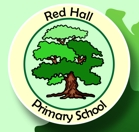 